Создать регламентированное задание, которое автоматизирует следующий процесс.(Выполняется каждый день, кроме субботы и воскресенья).Есть созданный документ «Установка цен номенклатуры» (Номер предопределен).«Номер 0001» , который записан и проведен в прошлом периоде.Документ имеет  тип цены «Розничная цена»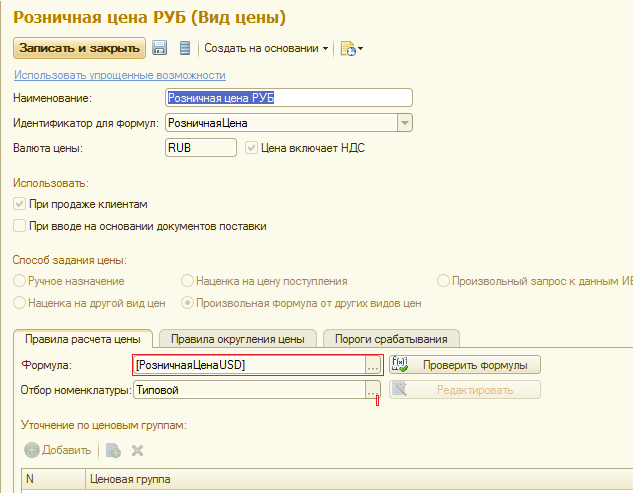 – Необходимо- Очистить табличную часть товары.- Заполнить  всеми товарами, аналогично по функционалу заполнения из кнопки подбора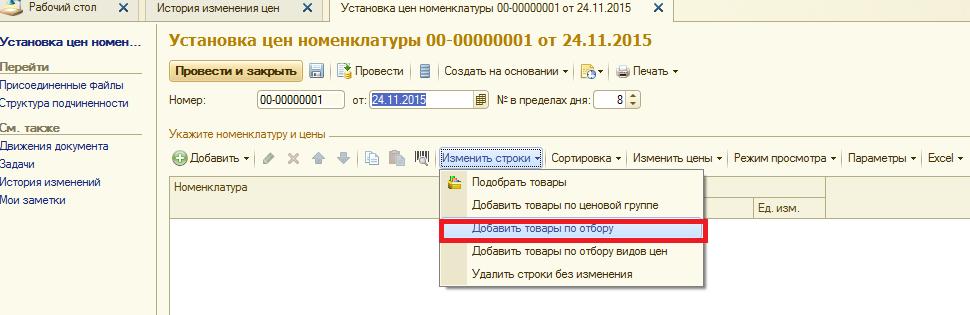 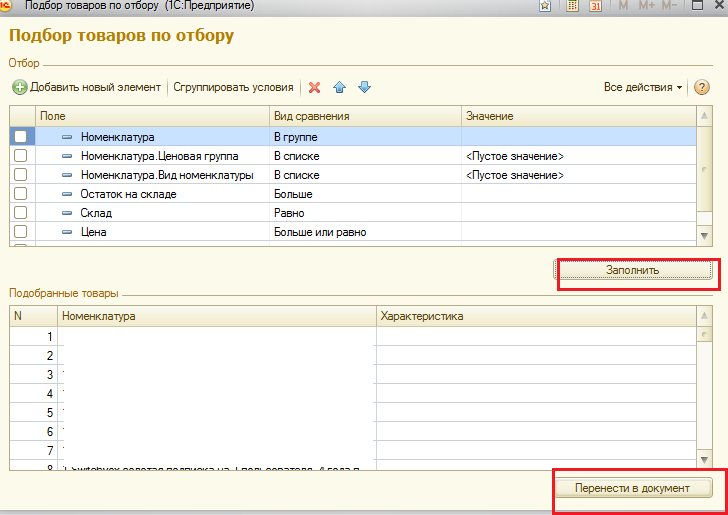 Сделать пересчет цены в товаре на заданную дату документа (Розничная цена USD* курс на текущую дату).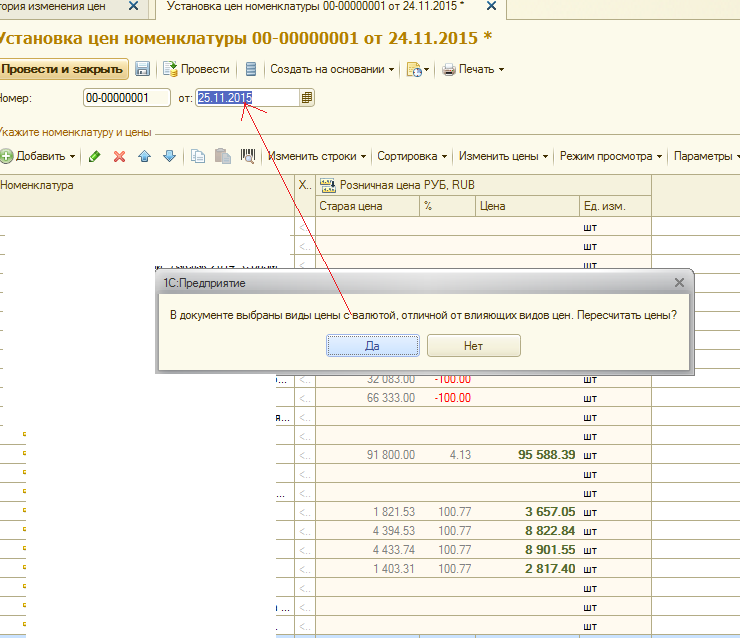 Записать и провести документ текущей датой.